Витяг з протоколу № 6засідання вченої ради Факультету суспільно-гуманітарних науквід 21 грудня 2023 р.ПРИСУТНІ: 17 членів вченої ради Факультету суспільно-гуманітарних наук: О.С. Александрова (голова вченої ради), Р.В. Мартич (секретар), В.М. Завадський, Г.В. Саган, В.М. Андрєєв, А.В. Гедьо, О.В. Горбань, І.В. Срібняк, Т.К. Пояркова, М.Ю. Відейко, Г.М. Надтока, Т.Г. Купрій, Г.А. Лавриненко, А.В. Гончарук, Д.В. Єрмолаєва, М.О. Коваль, З.І. НестеренкоПорядок денний.1. Про рекомендацію до публікації чергового випуску журналу «Схід» (випуск 3, том 4) «Цифрові трансформації в культурі»СЛУХАЛИ: Про затвердження до публікації чергового випуску журналу «Схід» (випуск 3, том 4) «Цифрові трансформації в культурі»ВИСТУПИЛИ: декан Факультету суспільно-гуманітарних наук, д.філос.н., професор Александрова О.С., яка повідомила, що Університет як співзасновник журналу має затвердити до публікації зміст чергового номера журналу «Схід» (випуск 3, том 4) «Цифрові трансформації в культурі»УХВАЛИЛИ: клопотати перед Вченою радою Київського університету імені Бориса Грінченка про рекомендацію до публікації чергового випуску журналу «Схід» (випуск 3, том 4) «Цифрові трансформації в культурі»ГОЛОСУВАЛИ:«За» – одноголосно.«Проти» – немає.«Утрималися» – немає.2. Про атестацію аспірантів I–IV року навчання спеціальностей 031 «Релігієзнавство» та 033 «Філософія»2.1. СЛУХАЛИ: завідувача кафедри філософії, доктора філософських наук, професора О.В. Горбаня про проміжний звіт аспірантки І року навчання Алексеєнко Олени Володимирівни (спеціальність 031 Релігієзнавство; освітньо-наукова програма “Релігієзнавство”; тема дисертації “Релігія як чинник самоідентифікації української нації”) щодо виконання індивідуального навчального плану та індивідуального плану наукової роботи за І семестр 20232024 н.р. (науковий керівник – Ломачинська Ірина Миколаївна, доктор філософських наук, професор).ВИСТУПИЛИ: декан Факультету суспільно-гуманітарних наук, гарант ОНП 033 «Філософія», доктор філософських наук, професор О.С. Александрова; заступник декана з наукової роботи, доктор історичних наук, професор В.М. Андрєєв.УХВАЛИЛИ:Проміжний звіт аспірантки І року навчання Алексеєнко Олени Володимирівни за І семестр 2023  2024 н.р. схвалити.2. СЛУХАЛИ: завідувача кафедри філософії, доктора філософських наук, професора О.В. Горбаня про проміжний звіт аспіранта І року навчання Глущенка Андрія Сергійовича (спеціальність 033 Філософія; освітньо-наукова програма “ Філософія”; тема дисертації “Лібералізм і тоталітаризм як антиномічні версії соціальних трансформацій”) щодо виконання індивідуального навчального плану та індивідуального плану наукової роботи за І семестр 2023  2024 н.р. (науковий керівник – Пасько Ярослав Ігорович, доктор філософських наук, професор).ВИСТУПИЛИ: декан Факультету суспільно-гуманітарних наук, гарант ОНП 033 «Філософія», доктор філософських наук, професор О.С. Александрова; заступник декана з наукової роботи, доктор історичних наук, професор В.М. Андрєєв.УХВАЛИЛИ:Проміжний звіт аспіранта І року навчання Глущенка Андрія Сергійовича за І семестр 2023  2024 н.р. схвалити.3. СЛУХАЛИ: завідувача кафедри філософії, доктора філософських наук, професора О.В. Горбаня про проміжний звіт аспіранта ІІ року навчання Донця Олександра Борисовича (спеціальність 031 Релігієзнавство; освітньо-наукова програма “Релігієзнавство”; тема дисертації “Містико-інтуїтивні практики дзен-буддизму: історія і сучасність”) щодо виконання індивідуального навчального плану та індивідуального плану наукової роботи за І семестр 2023  2024 н.р. (науковий керівник – Ломачинська Ірина Миколаївна, доктор філософських наук, професор).ВИСТУПИЛИ: декан Факультету суспільно-гуманітарних наук, гарант ОНП 033 «Філософія», доктор філософських наук, професор О.С. Александрова; заступник декана з наукової роботи, доктор історичних наук, професор В.М. Андрєєв.УХВАЛИЛИ:Проміжний звіт аспіранта ІІ року навчання Донця Олександра Борисовича за І семестр 2023  2024 н.р. схвалити.4. СЛУХАЛИ: завідувача кафедри філософії, доктора філософських наук, професора О.В. Горбаня про проміжний звіт аспіранта ІІІ року навчання Дейнеги Євгена Олександровича (спеціальність 031 Релігієзнавство; освітньо-наукова програма “Релігієзнавство”; тема дисертації “Релігія як чинник формування етноментальності у вітчизняних освітніх практиках”) щодо виконання індивідуального навчального плану та індивідуального плану наукової роботи за І семестр 2023  2024 н.р. (науковий керівник – Ломачинська Ірина Миколаївна, доктор філософських наук, професор).ВИСТУПИЛИ: декан Факультету суспільно-гуманітарних наук, гарант ОНП 033 «Філософія», доктор філософських наук, професор О.С. Александрова; заступник декана з наукової роботи, доктор історичних наук, професор В.М. Андрєєв.УХВАЛИЛИ:Проміжний звіт аспіранта ІІІ року навчання Дейнеги Євгена Олександровича за І семестр 2023  2024 н.р. схвалити.5. СЛУХАЛИ: завідувача кафедри філософії, доктора філософських наук, професора О.В. Горбаня про проміжний звіт аспіранта ІІІ року навчання Дзігори Кирила Романовича (спеціальність 033 Філософія; освітньо-наукова програма “ Філософія”; тема дисертації “Соціальні мережі як форма репрезентації історичної̈ пам’яті”) щодо виконання індивідуального навчального плану та індивідуального плану наукової роботи за І семестр 2023  2024 н.р. (науковий керівник – Стадник Микола Миколайович, доктор філософських наук, професор).ВИСТУПИЛИ: декан Факультету суспільно-гуманітарних наук, гарант ОНП 033 «Філософія», доктор філософських наук, професор О.С. Александрова; заступник декана з наукової роботи, доктор історичних наук, професор В.М. Андрєєв.УХВАЛИЛИ:Проміжний звіт аспіранта ІІІ року навчання Дзігори Кирила Романовича за І семестр 2023  2024 н.р. схвалити.6. СЛУХАЛИ: завідувача кафедри філософії, доктора філософських наук, професора О.В. Горбаня про проміжний звіт аспіранта ІІІ року навчання Тюлькіна Олександра Віталійовича (спеціальність 033 Філософія; освітньо-наукова програма “ Філософія”; тема дисертації “Свобода вибору в житті постсучасної людини”) щодо виконання індивідуального навчального плану та індивідуального плану наукової роботи за І семестр 2023  2024 н.р. (науковий керівник – Горбань Олександр Володимирович, доктор філософських наук, професор).ВИСТУПИЛИ: декан Факультету суспільно-гуманітарних наук, гарант ОНП 033 «Філософія», доктор філософських наук, професор О.С. Александрова; заступник декана з наукової роботи, доктор історичних наук, професор В.М. Андрєєв.УХВАЛИЛИ:Проміжний звіт аспіранта ІІІ року навчання Тюлькіна Олександра Віталійовича за І семестр 2023  2024 н.р. схвалити.7. СЛУХАЛИ: завідувача кафедри філософії, доктора філософських наук, професора О.В. Горбаня про проміжний звіт аспірантки ІІІ року навчання Зайцевої Ірини Сергіївни (спеціальність 033 Філософія; освітньо-наукова програма “ Філософія”; тема дисертації “Ідентичність як імператив соціальних трансформацій”) щодо виконання індивідуального навчального плану та індивідуального плану наукової роботи за І семестр 2023  2024 н.р. (науковий керівник – Пасько Ярослав Ігорович, доктор філософських наук, професор).ВИСТУПИЛИ: декан Факультету суспільно-гуманітарних наук, гарант ОНП 033 «Філософія», доктор філософських наук, професор О.С. Александрова; заступник декана з наукової роботи, доктор історичних наук, професор В.М. Андрєєв.УХВАЛИЛИ:Проміжний звіт аспірантки ІІІ року навчання Зайцевої Ірини Сергіївни за І семестр 2023  2024 н.р. схвалити.8. СЛУХАЛИ: завідувача кафедри філософії, доктора філософських наук, професора О.В. Горбаня про проміжний звіт аспірантки ІІІ року навчання Малецької Марії Олександрівни (спеціальність 033 Філософія; освітньо-наукова програма “ Філософія”; тема дисертації “Відеоігрова культура як чинник становлення нової̈ соціальної̈ реальності”) щодо виконання індивідуального навчального плану та індивідуального плану наукової роботи за І семестр 2023  2024 н.р. (науковий керівник – Александрова Олена Станіславівна, доктор філософських наук, професор).ВИСТУПИЛИ: декан Факультету суспільно-гуманітарних наук, гарант ОНП 033 «Філософія», доктор філософських наук, професор О.С. Александрова; заступник декана з наукової роботи, доктор історичних наук, професор В.М. Андрєєв.УХВАЛИЛИ: Проміжний звіт аспірантки ІІІ року навчання Малецької Марії Олександрівни за І семестр 2023  2024 н.р. схвалити.9. СЛУХАЛИ: завідувача кафедри філософії, доктора філософських наук, професора О.В. Горбаня про проміжний звіт здобувача ступеня «доктора філософії» поза аспірантурою ІІІ року навчання Тимофєєвої Галини Вікторівни (спеціальність 033 Філософія; освітньо-наукова програма “Філософія”; тема дисертації “Інформація як засіб трансформації̈ соціальних інститутів у мережевому суспільстві”) щодо виконання індивідуального навчального плану та індивідуального плану наукової роботи за І семестр 2023  2024 н.р. (науковий керівник – Александрова Олена Станіславівна, доктор філософських наук, професор).ВИСТУПИЛИ: декан Факультету суспільно-гуманітарних наук, гарант ОНП 033 «Філософія», доктор філософських наук, професор О.С. Александрова; заступник декана з наукової роботи, доктор історичних наук, професор В.М. Андрєєв.УХВАЛИЛИ:Проміжний звіт здобувача ступеня «доктора філософії» поза аспірантурою ІІІ року навчання Тимофєєвої Галини Вікторівни за І семестр 2023  2024 н.р. схвалити.10. СЛУХАЛИ: завідувача кафедри філософії, доктора філософських наук, професора О.В. Горбаня про проміжний звіт аспірант IV року навчання Ужви Віктора Олександровича (спеціальність 031 Релігієзнавство; освітньо-наукова програма “Релігієзнавство”; тема дисертації “Психолого-реабілітаційна допомога в місійній діяльності сучасних християнських конфесій: вітчизняний та зарубіжний досвід”) щодо виконання індивідуального навчального плану та індивідуального плану наукової роботи за І семестр 2023  2024 н.р. (науковий керівник – Ломачинська Ірина Миколаївна, доктор філософських наук, професор).ВИСТУПИЛИ: декан Факультету суспільно-гуманітарних наук, гарант ОНП 033 «Філософія», доктор філософських наук, професор О.С. Александрова; заступник декана з наукової роботи, доктор історичних наук, професор В.М. Андрєєв.УХВАЛИЛИ:Проміжний звіт аспіранта IV року навчання Ужви Віктора Олександровича за І семестр 2023  2024 н.р. схвалити.11. СЛУХАЛИ: завідувача кафедри філософії, доктора філософських наук, професора О.В. Горбаня про проміжний звіт аспірант IV року навчання Харченка Владислава Андрійовича (спеціальність 031 Релігієзнавство; освітньо-наукова програма “Релігієзнавство”; тема дисертації “Соціальні концепції̈  євангельських течій у християнстві”) щодо виконання індивідуального навчального плану та індивідуального плану наукової роботи за І семестр 2023  2024 н.р. (науковий керівник – Стадник Микола Миколайович, доктор філософських наук, професор).ВИСТУПИЛИ: декан Факультету суспільно-гуманітарних наук, гарант ОНП 033 «Філософія», доктор філософських наук, професор О.С. Александрова; заступник декана з наукової роботи, доктор історичних наук, професор В.М. Андрєєв.УХВАЛИЛИ:Проміжний звіт аспіранта IV року навчання Харченка Владислава Андрійовича за І семестр 2023  2024 н.р. схвалити.12. СЛУХАЛИ: завідувача кафедри філософії, доктора філософських наук, професора О.В. Горбаня про проміжний звіт аспіранта IV року навчання Гаврильченка Романа Володимировича (спеціальність 033 Філософія; освітньо-наукова програма “Філософія”; тема дисертації “Соціальна невизначеність як мегатренд сучасного суспільного розвитку”) щодо виконання індивідуального навчального плану та індивідуального плану наукової роботи за І семестр 2023  2024 н.р. (науковий керівник – Александрова Олена Станіславівна, доктор філософських наук, професор).ВИСТУПИЛИ: декан Факультету суспільно-гуманітарних наук, гарант ОНП 033 «Філософія», доктор філософських наук, професор О.С. Александрова; заступник декана з наукової роботи, доктор історичних наук, професор В.М. Андрєєв.УХВАЛИЛИ:Проміжний звіт аспіранта IV року навчання Гаврильченка Романа Володимировича за І семестр 2023  2024 н.р. схвалити.13. СЛУХАЛИ: завідувача кафедри філософії, доктора філософських наук, професора О.В. Горбаня про проміжний звіт аспіранта I року навчання Клозе Ронні (спеціальність 033 Філософія; освітньо-наукова програма “Філософія” (англійська мова навчаня); тема дисертації “Exploring the dichotomy between fear and faith: An historical, contemporary, ChristianEuropean context investigation”) щодо виконання індивідуального навчального плану та індивідуального плану наукової роботи за І семестр 2023  2024 н.р. (науковий керівник – Александрова Олена Станіславівна, доктор філософських наук, професор).ВИСТУПИЛИ: декан Факультету суспільно-гуманітарних наук, гарант ОНП 033 «Філософія», доктор філософських наук, професор О.С. Александрова; заступник декана з наукової роботи, доктор історичних наук, професор В.М. Андрєєв.УХВАЛИЛИ:Проміжний звіт аспіранта I року навчання Клозе Ронні за І семестр 2023  2024 н.р. схвалити.ГОЛОСУВАЛИ:«За» – одноголосно.«Проти» – немає.«Утрималися» – немає.2.2. Про атестацію аспірантів I–IV року навчання спеціальності 032 «Історія та археологія»1. СЛУХАЛИ: завідувачку кафедри історії України, доктора історичних наук, професора А.В. Гедьо, завідувача кафедри всесвітньої історії, доктора історичних наук, професора І.В. Срібняка про проміжний звіт аспіранта І року навчання Коломійця Дмитра Ігоровича (спеціальність 032 Історія та археологія; освітньо-наукова програма “Історія та археологія”; тема дисертації “Структура землеволодіння Київського воєводства другої половини XVIII ст. (за матеріалами інвентарно-фіскальних джерел)”) щодо виконання індивідуального навчального плану та індивідуального плану наукової роботи за І семестр 2023  2024 н.р. (науковий керівник – Михайловський Віталій Миколайович, доктор історичних наук, доцент).ВИСТУПИЛИ: декан Факультету суспільно-гуманітарних наук, гарант ОНП 033 «Філософія», доктор філософських наук, професор О.С. Александрова; заступник декана з наукової роботи, доктор історичних наук, професор В.М. Андрєєв.УХВАЛИЛИ:Проміжний звіт аспіранта І року навчання Коломійця Дмитра Ігоровича за І семестр 2023  2024 н.р. схвалити.2. СЛУХАЛИ: завідувачку кафедри історії України, доктора історичних наук, професора А.В. Гедьо, завідувача кафедри всесвітньої історії, доктора історичних наук, професора І.В. Срібняка про проміжний звіт аспіранта І року навчання Чорного Богдана Олеговича  (спеціальність 032 Історія та археологія; освітньо-наукова програма “Історія та археологія”; тема дисертації “Еволюція міського простору Криму у тревелогах іноземних мандрівників кінця XVIII – першої половини ХІХ ст.”) щодо виконання індивідуального навчального плану та індивідуального плану наукової роботи за І семестр 2023  2024 н.р. (науковий керівник – Гедьо Анна Володимирівна, доктор історичних наук, професор).ВИСТУПИЛИ: декан Факультету суспільно-гуманітарних наук, гарант ОНП 033 «Філософія», доктор філософських наук, професор О.С. Александрова; заступник декана з наукової роботи, доктор історичних наук, професор В.М. Андрєєв.УХВАЛИЛИ:Проміжний звіт аспіранта І року навчання Чорного Богдана Олеговича за І семестр 2023  2024 н.р. схвалити.3. СЛУХАЛИ: завідувачку кафедри історії України, доктора історичних наук, професора А.В. Гедьо, завідувача кафедри всесвітньої історії, доктора історичних наук, професора І.В. Срібняка про проміжний звіт аспіранта І року навчання Хохлова Дениса Костянтиновича (спеціальність 032 Історія та археологія; освітньо-наукова програма “Історія та археологія”; тема дисертації “ Повсякденне життя кримських татар у ХV–ХVІІІ ст.”) щодо виконання індивідуального навчального плану та індивідуального плану наукової роботи за І семестр 2023  2024 н.р. (науковий керівник – Щербак Віталій Олексійович, доктор історичних наук, професор).ВИСТУПИЛИ: декан Факультету суспільно-гуманітарних наук, гарант ОНП 033 «Філософія», доктор філософських наук, професор О.С. Александрова; заступник декана з наукової роботи, доктор історичних наук, професор В.М. Андрєєв.УХВАЛИЛИ:Проміжний звіт аспіранта І року навчання Хохлова Дениса Костянтиновича за І семестр 2023  2024 н.р. схвалити.4. СЛУХАЛИ: завідувачку кафедри історії України, доктора історичних наук, професора А.В. Гедьо, завідувача кафедри всесвітньої історії, доктора історичних наук, професора І.В. Срібняка про проміжний звіт аспірантки І року навчання Моторжиної Марії Юріївни (спеціальність 032 Історія та археологія; освітньо-наукова програма “Історія та археологія”; тема дисертації “Колекціонування як фактор збереження археологічної культурної спадщини України наприкінці ХІХ – на початку ХХ ст.”) щодо виконання індивідуального навчального плану та індивідуального плану наукової роботи за І семестр 2023  2024 н.р. (науковий керівник – Відейко Михайло Юрійович, доктор історичних наук, старший науковий співробітник).ВИСТУПИЛИ: декан Факультету суспільно-гуманітарних наук, гарант ОНП 033 «Філософія», доктор філософських наук, професор О.С. Александрова; заступник декана з наукової роботи, доктор історичних наук, професор В.М. Андрєєв.УХВАЛИЛИ:Проміжний звіт аспірантки І року навчання Моторжиної Марії Юріївни за І семестр 2023  2024 н.р. схвалити.5. СЛУХАЛИ: завідувачку кафедри історії України, доктора історичних наук, професора А.В. Гедьо, завідувача кафедри всесвітньої історії, доктора історичних наук, професора І.В. Срібняка про проміжний звіт аспіранта І року навчання Лахтадира Максима Олексійовича (спеціальність 032 Історія та археологія; освітньо-наукова програма “Історія та археологія”; тема дисертації “Національна структура населення Надсяння у 1918-1939 роках”) щодо виконання індивідуального навчального плану та індивідуального плану наукової роботи за І семестр 2023  2024 н.р. (науковий керівник – Гирич Ігор Борисович, доктор історичних наук, професор).ВИСТУПИЛИ: декан Факультету суспільно-гуманітарних наук, гарант ОНП 033 «Філософія», доктор філософських наук, професор О.С. Александрова; заступник декана з наукової роботи, доктор історичних наук, професор В.М. Андрєєв.УХВАЛИЛИ:Проміжний звіт аспіранта І року навчання Лахтадира Максима Олексійовича за І семестр 2023  2024 н.р. схвалити.6. СЛУХАЛИ: завідувачку кафедри історії України, доктора історичних наук, професора А.В. Гедьо, завідувача кафедри всесвітньої історії, доктора історичних наук, професора І.В. Срібняка про проміжний звіт аспіранта І року навчання Рублика Святослава Володимировича (спеціальність 032 Історія та археологія; освітньо-наукова програма “Історія та археологія”; тема дисертації “Українська діаспора в республіці Хорватія: інституційне становлення, громадська і культурна діяльність (кінець 1970-х рр. – перша чверть ХХІ ст.)”) щодо виконання індивідуального навчального плану та індивідуального плану наукової роботи за І семестр 2023  2024 н.р. (науковий керівник – Саган Галина Василівна, доктор історичних наук, професор).ВИСТУПИЛИ: декан Факультету суспільно-гуманітарних наук, гарант ОНП 033 «Філософія», доктор філософських наук, професор О.С. Александрова; заступник декана з наукової роботи, доктор історичних наук, професор В.М. Андрєєв.УХВАЛИЛИ:Проміжний звіт аспіранта І року навчання Рублика Святослава Володимировича за І семестр 2023  2024 н.р. схвалити.7. СЛУХАЛИ: завідувачку кафедри історії України, доктора історичних наук, професора А.В. Гедьо, завідувача кафедри всесвітньої історії, доктора історичних наук, професора І.В. Срібняка про проміжний звіт аспірантки І року навчання Чумаковської Анастасії Юріївни (спеціальність 032 Історія та археологія; освітньо-наукова програма “Історія та археологія”; тема дисертації “Громадсько-політична і редакційно-публіцистична діяльність Романа Рахманного (1937-2002 рр.)”) щодо виконання індивідуального навчального плану та індивідуального плану наукової роботи за І семестр 2023  2024 н.р. (науковий керівник – Срібняк Ігор Володимирович, доктор історичних наук, професор).ВИСТУПИЛИ: декан Факультету суспільно-гуманітарних наук, гарант ОНП 033 «Філософія», доктор філософських наук, професор О.С. Александрова; заступник декана з наукової роботи, доктор історичних наук, професор В.М. Андрєєв.УХВАЛИЛИ:Проміжний звіт аспірантки І року навчання Чумаковської Анастасії Юріївни за І семестр 2023  2024 н.р. схвалити.8. СЛУХАЛИ: завідувачку кафедри історії України, доктора історичних наук, професора А.В. Гедьо, завідувача кафедри всесвітньої історії, доктора історичних наук, професора І.В. Срібняка про проміжний звіт аспірантки ІІ року навчання Касян Людмили Григорівни (спеціальність 032 Історія та археологія; освітньо-наукова програма “Історія та археологія”; тема дисертації “Репрезентація українських письменників у кінодокументах 1930-1991 рр.”) щодо виконання індивідуального навчального плану та індивідуального плану наукової роботи за І семестр 2023  2024 н.р. (науковий керівник – Щербак Віталій Олексійович, доктор історичних наук, професор).ВИСТУПИЛИ: декан Факультету суспільно-гуманітарних наук, гарант ОНП 033 «Філософія», доктор філософських наук, професор О.С. Александрова; заступник декана з наукової роботи, доктор історичних наук, професор В.М. Андрєєв.УХВАЛИЛИ:Проміжний звіт аспірантки ІІ року навчання Касян Людмили Григорівни за І семестр 2023  2024 н.р. схвалити.9. СЛУХАЛИ: завідувачку кафедри історії України, доктора історичних наук, професора А.В. Гедьо, завідувача кафедри всесвітньої історії, доктора історичних наук, професора І.В. Срібняка про  проміжний звіт аспірантки ІІ року навчання Гайсенюк Марії Олександрівни (спеціальність 032 Історія та археологія; освітньо-наукова програма “Історія та археологія”; тема дисертації “Подільське воєводство 1764-1793 рр. в орбіті політичного угруповання Чарторийських”) щодо виконання індивідуального навчального плану та індивідуального плану наукової роботи за І семестр 2023  2024 н.р. (науковий керівник – Михайловський Віталій Миколайович, доктор історичних наук, доцент).ВИСТУПИЛИ: декан Факультету суспільно-гуманітарних наук, гарант ОНП 033 «Філософія», доктор філософських наук, професор О.С. Александрова; заступник декана з наукової роботи, доктор історичних наук, професор В.М. Андрєєв.УХВАЛИЛИ:Проміжний звіт аспірантки ІІ року навчання Гайсенюк Марії Олександрівни за І семестр 2023  2024 н.р. схвалити.10. СЛУХАЛИ: завідувачку кафедри історії України, доктора історичних наук, професора А.В. Гедьо, завідувача кафедри всесвітньої історії, доктора історичних наук, професора І.В. Срібняка про проміжний звіт аспіранта ІІ року навчання Петренка Дмитра Володимировича (спеціальність 032 Історія та археологія; освітньо-наукова програма “Історія та археологія”; тема дисертації “Динаміка етнічної мапи Центральної та Східної Європи доби Великого переселення народів у І- ІV ст.”) щодо виконання індивідуального навчального плану та індивідуального плану наукової роботи за І семестр 2023  2024 н.р. (науковий керівник – Відейко Михайло Юрійович, доктор історичних наук, старший науковий співробітник).ВИСТУПИЛИ: декан Факультету суспільно-гуманітарних наук, гарант ОНП 033 «Філософія», доктор філософських наук, професор О.С. Александрова; заступник декана з наукової роботи, доктор історичних наук, професор В.М. Андрєєв.УХВАЛИЛИ:Проміжний звіт аспіранта ІІ року навчання Петренка Дмитра Володимировича за І семестр 2023  2024 н.р. схвалити.11. СЛУХАЛИ: завідувачку кафедри історії України, доктора історичних наук, професора А.В. Гедьо, завідувача кафедри всесвітньої історії, доктора історичних наук, професора І.В. Срібняка про проміжний звіт аспіранта ІІ року навчання Кучми Романа Петровича (спеціальність 032 Історія та археологія; освітньо-наукова програма “Історія та археологія”; тема дисертації “Нобілітет і політика Римської республіки у регіоні Понту Евксинського (VI ст. до Р. Х. - I ст. після Р. Х.)”) щодо виконання індивідуального навчального плану та індивідуального плану наукової роботи за І семестр 2023  2024 н.р. (науковий керівник – Відейко Михайло Юрійович, доктор історичних наук, старший науковий співробітник).ВИСТУПИЛИ: декан Факультету суспільно-гуманітарних наук, гарант ОНП 033 «Філософія», доктор філософських наук, професор О.С. Александрова; заступник декана з наукової роботи, доктор історичних наук, професор В.М. Андрєєв.УХВАЛИЛИ:Проміжний звіт аспіранта ІІ року навчання Кучми Романа Петровича за І семестр 2023  2024 н.р. схвалити.12. СЛУХАЛИ: завідувачку кафедри історії України, доктора історичних наук, професора А.В. Гедьо, завідувача кафедри всесвітньої історії, доктора історичних наук, професора І.В. Срібняка про проміжний звіт аспіранта ІІ року навчання Калініна Ігоря Миколайовича (спеціальність 032 Історія та археологія; освітньо-наукова програма “Історія та археологія”; тема дисертації “Повсякдення гімназистів м. Києва 1871-1917 рр.”) щодо виконання індивідуального навчального плану та індивідуального плану наукової роботи за І семестр 2023  2024 н.р. (науковий керівник – Драч Оксана Олександрівна, доктор історичних наук, професор).ВИСТУПИЛИ: декан Факультету суспільно-гуманітарних наук, гарант ОНП 033 «Філософія», доктор філософських наук, професор О.С. Александрова; заступник декана з наукової роботи, доктор історичних наук, професор В.М. Андрєєв.УХВАЛИЛИ:Проміжний звіт аспіранта ІІ року навчання Калініна Ігоря Миколайовича за І семестр 2023  2024 н.р. схвалити.13. СЛУХАЛИ: завідувачку кафедри історії України, доктора історичних наук, професора А.В. Гедьо, завідувача кафедри всесвітньої історії, доктора історичних наук, професора І.В. Срібняка про проміжний звіт аспіранта ІІ року навчання Чабана Ярослава Сергійовича (спеціальність 032 Історія та археологія; освітньо-наукова програма “Історія та археологія”; тема дисертації “Повсякденне життя робітників Південної України на матеріалах м. Єлисаветграда (1876-1914 рр.)”) щодо виконання індивідуального навчального плану та індивідуального плану наукової роботи за І семестр 2023  2024 н.р. (науковий керівник – Надтока Геннадій Михайлович, доктор історичних наук, професор).ВИСТУПИЛИ: декан Факультету суспільно-гуманітарних наук, гарант ОНП 033 «Філософія», доктор філософських наук, професор О.С. Александрова; заступник декана з наукової роботи, доктор історичних наук, професор В.М. Андрєєв.УХВАЛИЛИ:Проміжний звіт аспіранта ІІ року навчання Чабана Ярослава Сергійовича за І семестр 2023  2024 н.р. схвалити.14. СЛУХАЛИ: завідувачку кафедри історії України, доктора історичних наук, професора А.В. Гедьо, завідувача кафедри всесвітньої історії, доктора історичних наук, професора І.В. Срібняка про проміжний звіт аспіранта ІІІ року навчання Пригоди Микити Сергійовича (спеціальність 032 Історія та археологія; освітньо-наукова програма “Історія та археологія”; тема дисертації “Пішохідні навколосвітні подорожі як європейський соціокультурний феномен кінця ХІХ - початку ХХ століття”) щодо виконання індивідуального навчального плану та індивідуального плану наукової роботи за І семестр 2023  2024 н.р. (науковий керівник – Андрєєв Віталій Миколайович, доктор історичних наук, професор).ВИСТУПИЛИ: декан Факультету суспільно-гуманітарних наук, гарант ОНП 033 «Філософія», доктор філософських наук, професор О.С. Александрова; заступник декана з наукової роботи, доктор історичних наук, професор В.М. Андрєєв.УХВАЛИЛИ:Проміжний звіт аспіранта ІІІ року навчання Пригоди Микити Сергійовича за І семестр 2023  2024 н.р. схвалити.15. СЛУХАЛИ: завідувачку кафедри історії України, доктора історичних наук, професора А.В. Гедьо, завідувача кафедри всесвітньої історії, доктора історичних наук, професора І.В. Срібняка про проміжний звіт аспірантки ІІІ року навчання Базаєвої Марії Олександрівни (спеціальність 032 Історія та археологія; освітньо-наукова програма “Історія та археологія”; тема дисертації “Державна політика підтримки ветеранів: адаптація досвіду США в Україні (1991-2022 рр.)”) щодо виконання індивідуального навчального плану та індивідуального плану наукової роботи за І семестр 2023  2024 н.р. (науковий керівник – Срібняк Ігор Володимирович, доктор історичних наук, професор).ВИСТУПИЛИ: декан Факультету суспільно-гуманітарних наук, гарант ОНП 033 «Філософія», доктор філософських наук, професор О.С. Александрова; заступник декана з наукової роботи, доктор історичних наук, професор В.М. Андрєєв.УХВАЛИЛИ:Проміжний звіт аспірантки ІІІ року навчання Базаєвої Марії Олександрівни за І семестр 2023  2024 н.р. схвалити.16. СЛУХАЛИ: завідувачку кафедри історії України, доктора історичних наук, професора А.В. Гедьо, завідувача кафедри всесвітньої історії, доктора історичних наук, професора І.В. Срібняка про  проміжний звіт аспірантки ІІІ року навчання Назимок Уляни Юріївни  (спеціальність 032 Історія та археологія; освітньо-наукова програма “Історія та археологія”; тема дисертації “«Визвольний шлях» як джерело для реконструкції особливостей розвитку української історичної науки на еміграції (1954-1991 рр.) ”) щодо виконання індивідуального навчального плану та індивідуального плану наукової роботи за І семестр 2023  2024 н.р. (науковий керівник – Срібняк Ігор Володимирович, доктор історичних наук, професор).ВИСТУПИЛИ: декан Факультету суспільно-гуманітарних наук, гарант ОНП 033 «Філософія», доктор філософських наук, професор О.С. Александрова; заступник декана з наукової роботи, доктор історичних наук, професор В.М. Андрєєв.УХВАЛИЛИ:Проміжний звіт аспірантки ІІІ року навчання Назимок Уляни Юріївни за І семестр 2023  2024 н.р. схвалити.17. СЛУХАЛИ: завідувачку кафедри історії України, доктора історичних наук, професора А.В. Гедьо, завідувача кафедри всесвітньої історії, доктора історичних наук, професора І.В. Срібняка про проміжний звіт аспіранта ІІІ року навчання Рички Юрія Володимировича (спеціальність 032 Історія та археологія; освітньо-наукова програма “Історія та археологія”; тема дисертації “Баскський національний «ПРОЕКТ» в Іспанії (1895-2018”) щодо виконання індивідуального навчального плану та індивідуального плану наукової роботи за І семестр 2023  2024 н.р. (науковий керівник – Срібняк Ігор Володимирович, доктор історичних наук, професор).ВИСТУПИЛИ: декан Факультету суспільно-гуманітарних наук, гарант ОНП 033 «Філософія», доктор філософських наук, професор О.С. Александрова; заступник декана з наукової роботи, доктор історичних наук, професор В.М. Андрєєв.УХВАЛИЛИ:Проміжний звіт аспіранта ІІІ року навчання Рички Юрія Володимировича за І семестр 2023  2024 н.р. схвалити.18. СЛУХАЛИ: завідувачку кафедри історії України, доктора історичних наук, професора А.В. Гедьо, завідувача кафедри всесвітньої історії, доктора історичних наук, професора І.В. Срібняка про проміжний звіт аспірантки ІІІ року навчання Відейко Марії Михайлівни (спеціальність 032 Історія та археологія; освітньо-наукова програма “Історія та археологія”; тема дисертації “Треполь-Трипілля: динаміка історичної топографії міста у XI-XVII ст.”) щодо виконання індивідуального навчального плану та індивідуального плану наукової роботи за І семестр 2023  2024 н.р. (науковий керівник – Салата Оксана Олексіївна, доктор історичних наук, професор).ВИСТУПИЛИ: декан Факультету суспільно-гуманітарних наук, гарант ОНП 033 «Філософія», доктор філософських наук, професор О.С. Александрова; заступник декана з наукової роботи, доктор історичних наук, професор В.М. Андрєєв.УХВАЛИЛИ:Проміжний звіт аспірантки ІІІ року навчання Відейко Марії Михайлівни за І семестр 2023  2024 н.р. схвалити.19. СЛУХАЛИ: завідувачку кафедри історії України, доктора історичних наук, професора А.В. Гедьо, завідувача кафедри всесвітньої історії, доктора історичних наук, професора І.В. Срібняка про  проміжний звіт аспіранта IV року навчання Резніка Максима Миколайовича  (спеціальність 032 Історія та археологія; освітньо-наукова програма “Історія та археологія”; тема дисертації “Борис Грінченко в контексті громадсько-політичного життя України кінця XIX – початку ХХ століття”) щодо виконання індивідуального навчального плану та індивідуального плану наукової роботи за І семестр 2023  2024 н.р. (науковий керівник – Андрєєв Віталій Миколайович, доктор історичних наук, професор).ВИСТУПИЛИ: декан Факультету суспільно-гуманітарних наук, гарант ОНП 033 «Філософія», доктор філософських наук, професор О.С. Александрова; заступник декана з наукової роботи, доктор історичних наук, професор В.М. Андрєєв.УХВАЛИЛИ:Проміжний звіт аспіранта IV року навчання Резніка Максима Миколайовича за І семестр 2023  2024 н.р. схвалити.20.  СЛУХАЛИ: завідувачку кафедри історії України, доктора історичних наук, професора А.В. Гедьо, завідувача кафедри всесвітньої історії, доктора історичних наук, професора І.В. Срібняка про проміжний звіт аспіранта IV року навчання Шиманського Євгена Юрійовича (спеціальність 032 Історія та археологія; освітньо-наукова програма “Історія та археологія”; тема дисертації “Сеймик шляхти Чернігівського воєводства у Володимирі (1696-1733)”) щодо виконання індивідуального навчального плану та індивідуального плану наукової роботи за І семестр 2023  2024 н.р. (науковий керівник – Михайловський Віталій Миколайович, доктор історичних наук, доцент).ВИСТУПИЛИ: декан Факультету суспільно-гуманітарних наук, гарант ОНП 033 «Філософія», доктор філософських наук, професор О.С. Александрова; заступник декана з наукової роботи, доктор історичних наук, професор В.М. Андрєєв.УХВАЛИЛИ:Проміжний звіт аспіранта IV року навчання Шиманського Євгена Юрійовича за І семестр 2023  2024 н.р. схвалити.21. СЛУХАЛИ: завідувачку кафедри історії України, доктора історичних наук, професора А.В. Гедьо, завідувача кафедри всесвітньої історії, доктора історичних наук, професора І.В. Срібняка про проміжний звіт аспірантки IV року навчання Трофимченко Анастасії Леонідівни (спеціальність 032 Історія та археологія; освітньо-наукова програма “Історія та археологія”; тема дисертації “Реформування і модернізація освіти в Японії (1945-2020 pp.)”) щодо виконання індивідуального навчального плану та індивідуального плану наукової роботи за І семестр 2023  2024 н.р. (науковий керівник – Саган Галина Василівна, доктор історичних наук, професор).ВИСТУПИЛИ: декан Факультету суспільно-гуманітарних наук, гарант ОНП 033 «Філософія», доктор філософських наук, професор О.С. Александрова; заступник декана з наукової роботи, доктор історичних наук, професор В.М. Андрєєв.УХВАЛИЛИ:Проміжний звіт аспірантки IV  року навчання Трофимченко Анастасії Леонідівни за І семестр 2023  2024 н.р. схвалити.22. СЛУХАЛИ: завідувачку кафедри історії України, доктора історичних наук, професора А.В. Гедьо, завідувача кафедри всесвітньої історії, доктора історичних наук, професора І.В. Срібняка про проміжний звіт аспіранта IV року навчання Безпалька Богдана Богдановича (спеціальність 032 Історія та археологія; освітньо-наукова програма “Історія та археологія”; тема дисертації “Радянська пропаганда у школах середньої загальної освіти Київської області (1932–1941 рр.)”) щодо виконання індивідуального навчального плану та індивідуального плану наукової роботи за І семестр 2023  2024 н.р. (науковий керівник – Салата Оксана Олексіївна, доктор історичних наук, професор).ВИСТУПИЛИ: декан Факультету суспільно-гуманітарних наук, гарант ОНП 033 «Філософія», доктор філософських наук, професор О.С. Александрова; заступник декана з наукової роботи, доктор історичних наук, професор В.М. Андрєєв.УХВАЛИЛИ:Проміжний звіт аспіранта IV року навчання Безпалька Богдана Богдановича за І семестр 2023  2024 н.р. схвалити.ГОЛОСУВАЛИ:«За» – одноголосно.«Проти» – немає.«Утрималися» – немає.3. Про проміжний звіт аспіранта І року навчання Говорухи Ярослава Олеговича (спеціальність 032 Історія та археологіяСЛУХАЛИ: завідувачку кафедри історії України, доктора історичних наук, професора А.В. Гедьо, завідувача кафедри всесвітньої історії, доктора історичних наук, професора І.В. Срібняка про  проміжний звіт аспіранта І року навчання Говорухи Ярослава Олеговича (спеціальність 032 Історія та археологія; освітньо-наукова програма “Історія та археологія”; тема дисертації “Особливості фінансування українських еміграційних державних структур та політичних організацій (1921-1939 рр.)”) щодо виконання індивідуального навчального плану та індивідуального плану наукової роботи за І семестр 2023  2024 н.р. (науковий керівник – Срібняк Ігор Володимирович, доктор історичних наук, професор).ВИСТУПИЛИ: декан Факультету суспільно-гуманітарних наук, доктор філософських наук, професор О.С. Александрова; заступник декана з наукової роботи, доктор історичних наук, професор В.М. Андрєєв гарант ОНП 032 «Історія та археологія»УХВАЛИЛИ:Проміжний звіт аспіранта І року навчання Говорухи Ярослава Олеговича за І семестр 2023  2024 н.р. не схвалити та відрахувати аспіранта за невиконання індивідуального навчального плану та індивідуального плану наукової роботи.ГОЛОСУВАЛИ:«За» – одноголосно.«Проти» – немає.«Утрималися» – немає.4. Різне.Голова вченої радиФакультету суспільно-гуманітарних наукО.С. Александрова Секретар вченої радиФакультету суспільно-гуманітарних наукР.В. Мартич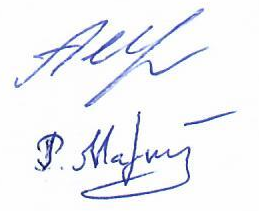 